2022年度JEES留学生奨学金（コロナ対応特別枠）申請概要〇応募資格・学部学生2年次以上または大学院学生（2022年4月現在）・在留資格が「留学」であること・JEESが行っているほかの奨学金を受給しない者・新型コロナウイルス感染症の影響で経済的に困窮している者〇奨学金の概要・給付額：100,000円・本学より2名推薦予定。全国で200名程度採用予定。〇提出書類・提出方法以下の書類を国際課にメールで提出してください。メールアドレス：gryugaku@iwate-u.ac.jp締切：2022年5月20日（金）17:00応募様式は、国際交流ＨＰからダウンロードしてください。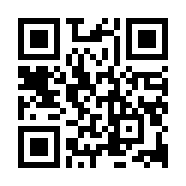 Outline of 2022 JEES ScholarshipRequirements・Undergraduates in the 2nd year and above or  graduate students, 　and those who will be enrolled for 1 year or more. (As of April 2022)  ・Students who have status of ”Study Abroad”・The students who don’t receive the other scholarship of JEES.・The students who suffer from economically by COVID-19.Outline of the Scholarship・Temporary amount: \100,000 (Only one time)・2 students will be recommended from Iwate University. 200 students will be granted in Japan.Application materials and procedure:Please submit following documents by e-mail to the International Office:Email address：gryugaku@iwate-u.ac.jpDeadline：May 20th, 2022（FRI）17:00Please download the application formats on the Website of International Exchange, Iwate University提出物ファイル形式提出方法①願書（様式１）Excel（PDFは不可）メールで提出②成績証明書PDFか写真メールで提出③成績評価係数の計算方法PDFか写真メールで提出④在留カードの両面コピーPDFか写真メールで提出MaterialsFile formatHow to submit①Application Format (Form-1)Excel（PDF is NOT acceptable）Submit by email to the Int’l Office②TranscriptPDF or PhotoSubmit by email to the Int’l Office③How to calculate JEES GPAPDF or PhotoSubmit by email to the Int’l Office④Copy of the residence card (both sides)PDF or PhotoSubmit by email to the Int’l Office